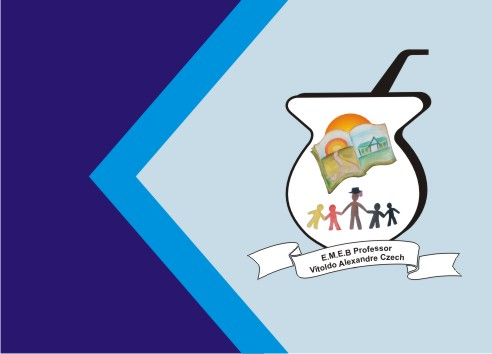 Atividade sobre texturas Observe essa imagem: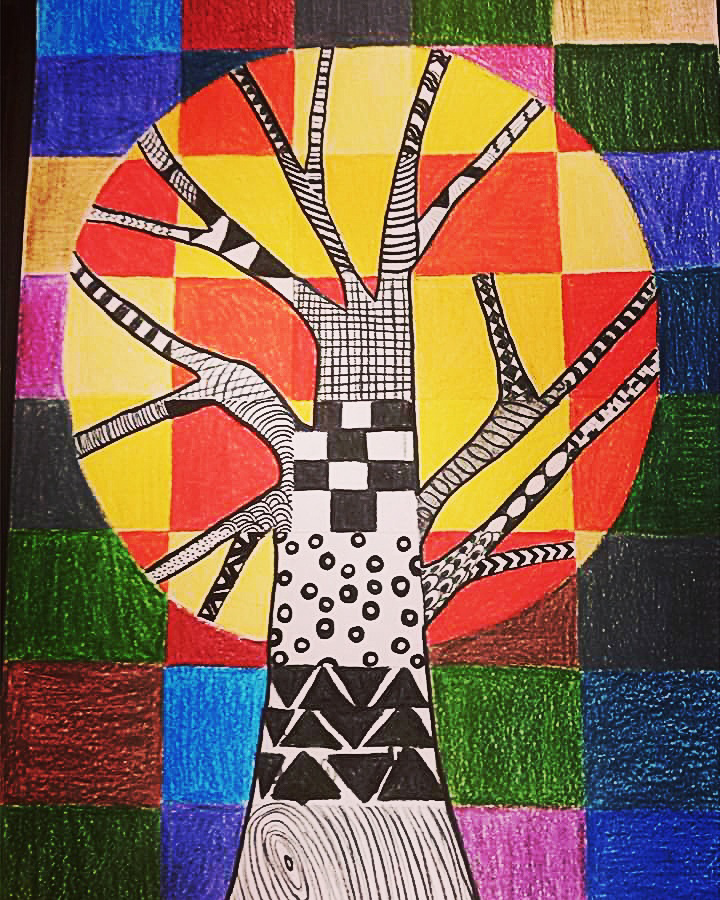 Foi criado um fundo quadriculado e o desenho de uma arvore com texturas.1) Reproduza esse desenho do mesmo modo porém mudando o tipo de arvore e as texturas.2) Crie desenhos em seu caderno somente com frottagem das coisas que você tem em sua casa.3) Recorte um rosto de revista, tire os cabelos e complete aos desenhando texturas como no exemplo: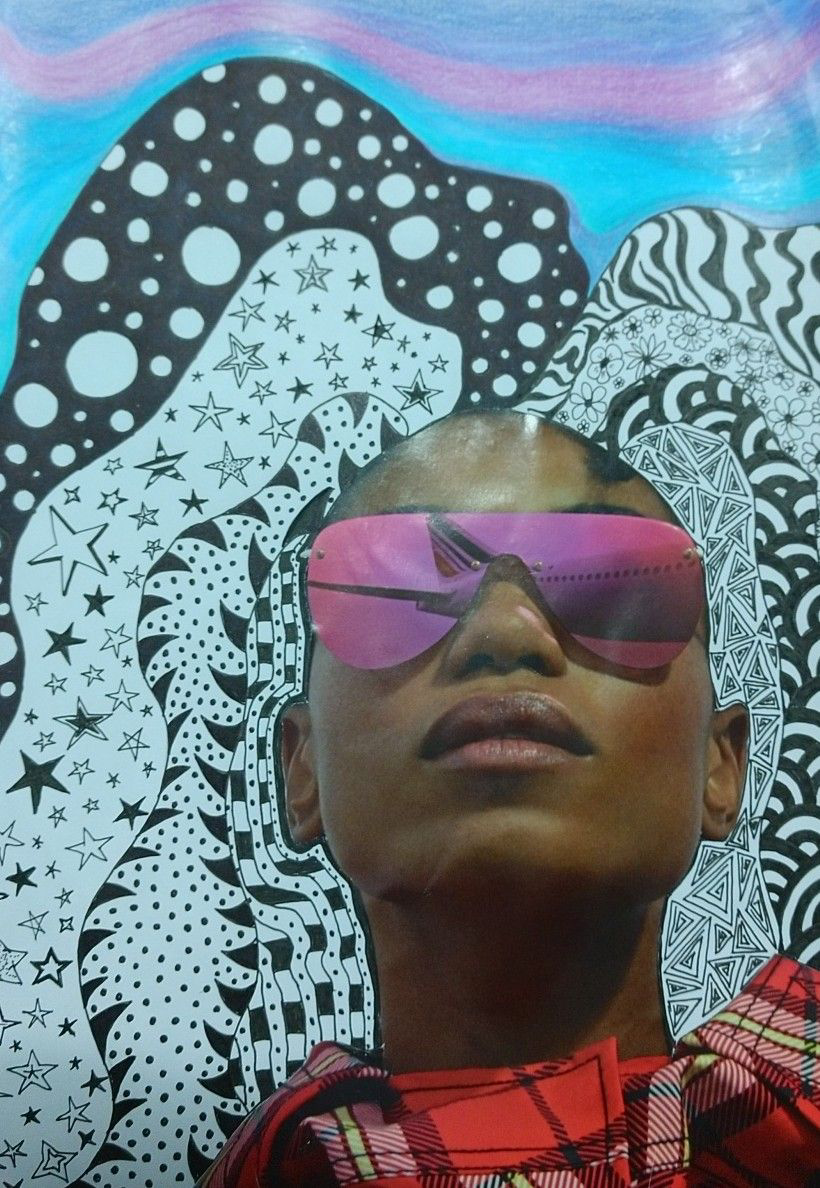 Agora observe esses desenhos: É  novo chama-se Zentangle é um método de desenho que utiliza como uma textura, de maneira repetitiva, todas as formas geométricas e curvilíneas. O objetivo é fomentar a calma e a meditação através do traço de padrões estruturados que formam belas imagens. Sua técnica é fácil de aprender além de ser relaxante e divertida.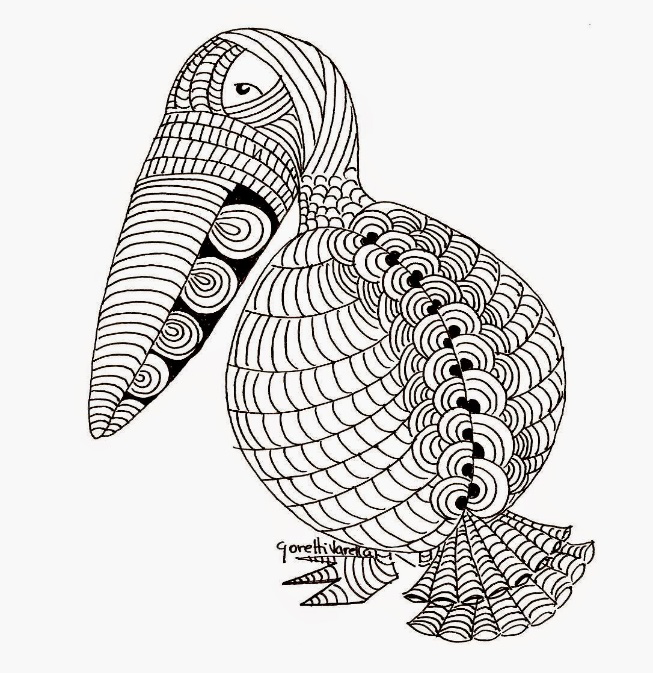 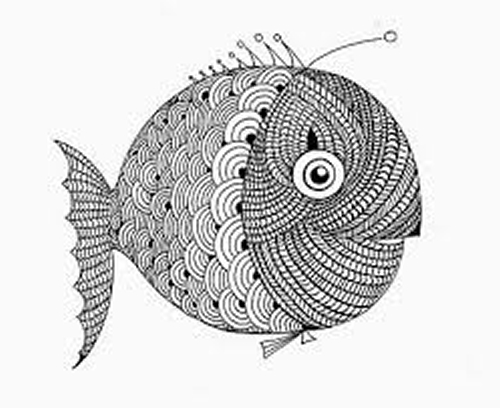 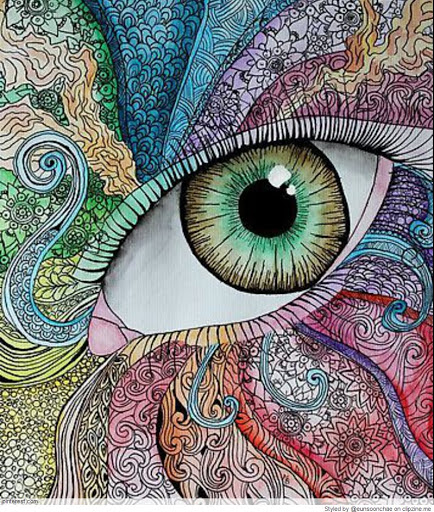 Seguindo passo a passo, podemos começar a fazer é bom para relaxar observe: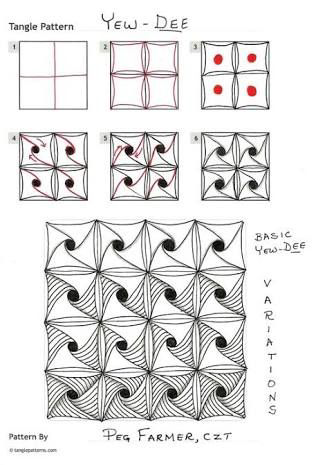 Agora é sua vez! Vamos criar um desenho dessa forma de zentangle pode ser colorido ou em branco e preto.Tira foto e me manda! Quero ver sua criatividade.